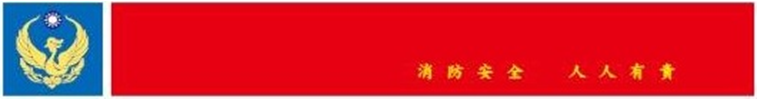 長照機構防火管理訓練教材內政部消防署中華民國 107年10月編訂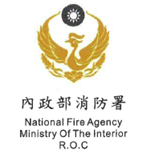 